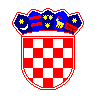 REPUBLIKA HRVATSKASISAČKO-MOSLAVAČKA ŽUPANIJAOPĆINA DVOROpćinski načelnikKLASA: 604-02/20-01/01 URBROJ: 2176/08-01-20/01Dvor, 07. travnja 2020.Na temelju članka 6. Pravilnika o stipendiranju studenata s područja Općine Dvor („Službeni vjesnik“ , broj 53A/09; 44/10 i 68/18), a po prijedlogu Jedinstvenog upravnog odjela Općine Dvor, te članka 40. Statuta Općine Dvor (»Službeni vjesnik«, broj 31/09, 13/10, 15/13, 30/14, 14/18 i 9/20), Općinski načelnik Općine Dvor donosi O D L U K Uo raspisivanju javnog natječaja za dodjelu stipendijaČlanak 1.Raspisuje se javni natječaj za dodjelu  10 (deset) stipendija za akademsku  2019 / 2020.  godinu sa visinom mjesečne stipendije u iznosu od 700,00 kuna, a za 12 (dvanaest) mjeseci računajući od 01. siječnja 2020. godine. Članak 2.Javni natječaj objavit će se u dnevnom tisku i na internetskim stranicama Općine Dvor. Članak 3.Za provođenje javnog natječaja  imenuje se povjerenstvo za provedbu  u sastavu: Milan RudićFranjo JuranovićNikola  TrbulinČlanak 4.Tehničku pripremu javnog natječaja i zaprimanje Prijava na natječaj obavljat će  Jedinstveni upravni odjel Općine Dvor.Povjerenstvo  za provedbu javnog natječaja provodit će  stručnu obradu prijava, utvrđuje prijedlog liste reda prvenstva za izbor korisnika stipendije i donosi odluku o korisnicima stipendije. Članak 5.Odluka o korisnicima stipendije i bodovna lista biti će objavljena na oglasnoj ploči Općine Dvor trideset (30) dana nakon objave natječaj.Članak 6.Ova odluka stupa na snagu danom donošenja, a objavit će se u „Službenom vjesniku“. Općinski načelnikNikola Arbutina 